Н А К А З29.05.2017    				№ 137Про організацію та проведення районного огляду-конкурсу на кращу підготовку навчальних закладів до літньої оздоровчої кампанії 2017 року	На виконання наказу Департаменту освіти Харківської міської ради від 25.04.2017 №136 «Про організацію заходів з літнього відпочинку та оздоровлення дітей у 2017 році», наказу Управління освіти адміністрації Основ’янського району  Харківської міської ради від 27.04.2017 №117 «Про організацію заходів з літнього відпочинку та оздоровлення дітей у 2017 році», з метою  забезпечення повноцінного відпочинку, створення належних умов для освітньої, культурно-виховної, фізкультурно-оздоровчої та спортивної роботи з дітьми під час літнього відпочинку у таборах відпочинку з денним перебуванням на базі загальноосвітніх навчальних закладів районуНАКАЗУЮ:1. Провести огляд-конкурс на кращу підготовку загальноосвітніх навчальних закладів району до  проведення відпочинку дітей. з 01.06.2017 по 15.06.20172. Затвердити склад оргкомітету для проведення огляду-конкурсу на кращу підготовку загальноосвітніх навчальних закладів до літнього відпочинку дітей (додаток 1).3. Затвердити склад журі для проведення огляду-конкурсу на кращу підготовку загальноосвітніх навчальних закладів до літнього відпочинку дітей (додаток 2).4. Членам журі огляду-конкурсу:4.1. Користуватись Положенням про проведення огляду-конкурсу на кращу підготовку загальноосвітніх навчальних закладів до літнього відпочинку дітей у таборах відпочинку з денним перебуванням, затвердженим наказом Управління освіти адміністрації району від 27.04.2017 №117 (додаток 3).з 01.06.2017 по 15.06.20174.2. Узагальнити матеріали огляду-конкурсу на кращу підготовку навчальних закладів до літнього відпочинку дітей та надати результати до Департаменту освіти Харківської міської ради.                                                                                            16.06.2017	7. Завідувачу ЛКТО Управління освіти Фесенко О.В. розмістити цей наказ на сайті Управління освіти.29.05.20178. Контроль за виконанням наказу залишаю за собою.Начальник Управління освіти                                                 О.С.НижникЗ наказом ознайомлені:Прохоренко О.В.                               Гонська С.О.Дерев’янко Т.Є.                                 Чобіток Л.В.Іголкіна Т.І.                                        Фесенко О.В. Літвінова В.А.Дерев’янко Т.Є.Додаток 1              до наказу Управління освіти                                                                                    від 29.05 2017 №137   Складоргкомітету для проведення районного огляду-конкурсуна кращу підготовку загальноосвітніх навчальних закладів літнього відпочинку у 2017 роціГолова: Прохоренко О.В., заступник начальника Управління освіти.Члени оргкомітету:                                  1. Іголкіна Т.І., головний бухгалтер ЦБ Управління освіти.                                  2. Літвінова В.А., методист РМЦ Управління освіти.Додаток 2                                                                                    до наказу Управління освіти                                                                                                  від 29.05 2017 №137   Складжурі районного огляду-конкурсу на кращу підготовку загальноосвітніх навчальних закладів до проведення літнього відпочинку у 2017році1.Голова журі:Нижник О.С., начальник Управління освіти  Члени журі:1. Дерев’янко Т.Є. – головний спеціаліст Управління освіти2. Гонська С.О. – методист РМЦ Управління освіти.3. Чобіток Л.В. – голова районного комітету профспілок працівників закладів освіти районуНачальник Управління освіти                                       О.С.НижникДерев’янко Додаток 3                                                                                    до наказу Управління освіти                                                                                    від 29.05 2017 №137   Положенняпро огляд-конкурс на кращу підготовку загальноосвітніх навчальних закладів  району до літнього відпочинку дітей у таборах відпочинку з денним перебуванням у 2017 році, затверджений наказом Управління освіти адміністрації Основ’янського району Харківської міської ради від 27.04.2017 №117 1.           Цим Положенням регламентується організація проведення щорічного огляду – конкурсу дитячих таборів відпочинку з денним перебуванням, що проводиться з метою підвищення рівня та якості послуг у сфері відпочинку дітей, визначення та відзначення переможців серед кращих пришкільних таборів району.2.           Завданнями конкурсу є:               підвищення рівня та якості комплексу послуг, що надаються закладом в організації відпочинку дітей;              узагальнення та поширення кращого досвіду організації відпочинку дітей; поліпшення матеріально – технічної бази закладу, підвищення професійної майстерності рівня працівників;              відзначення роботи кращих закладів та заохочення його працівників за високі показники в роботі.3.           Конкурс проводиться в 2 етапи. 4.           Перший етап – підготовчий, (кінець травня), під час якого відбувається перевірка підготовки табору до відпочинкової зміни; другий етап – заключний, підводяться підсумки роботи пришкільних таборів.5.           Для організації та проведення конкурсу створюється районна комісія, до складу якої входять представники органів виконавчої влади, освіти, охорони здоров'я, справах сім'ї та молоді, місцевого самоврядування. 6.           Комісія здійснює прийомку пришкільних таборів, розглядає матеріали, подані закладом на перший етап конкурсу та визначає його переможців.7.           Для організації та проведення підсумкового етапу конкурсу створюється робоча група, до складу якої входять представники Управління освіти та служби у справах сім'ї, молоді та спорту.8.           Для участі в підсумковому етапі конкурсу до Управління освіти подаються відео-, фото- матеріали, методичні розробки. Строк подачі документів – до 1 липня.9.           Заклади оцінюються за такими критеріями:              дотримання законодавства щодо забезпечення умов відпочинку дітей,              створення безпечних умов відпочинку,              якість організації харчування,              рівень виховної роботи,              залучення більшої кількості дітей пільгових категорій,              наявність належних санітарно – гігієнічних умов,              методичне та кадрове забезпечення відпочинкового та виховного процесів,              ефективність використання матеріально – технічної бази закладу та його особливостей.10.      Підсумки конкурсу визначаються до кінця липня.11.     Переможці конкурсу нагороджуються грамотами за високі досягнення в організації відпочинку дітей, їх змістовного дозвілля.Начальник Управління освіти                                       О.С.НижникДерев’янко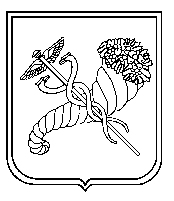 